              REPUBLIKA  HRVATSKA         PRIMORSKO-GORANSKA ŽUPANIJA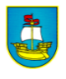                     OPĆINA KOSTRENAKLASA: 302-01/20-01/20URBROJ: 2170-07-06-20-1Kostrena, 15. lipnja 2020.POZIV ZA DOSTAVU PONUDAPredmet nabave:IZRADA PROGRAMA UKUPNOG RAZVOJA OPĆINE KOSTRENA 2021. – 2027. GODINEEvidencijski broj nabave: B-285/01-2020Datum objave na službenim mrežnim stranicama Općine Kostrena: 15. lipnja 2020. godineKostrena, lipanj 2020. godineOPĆI PODATCI PODATCI O NARUČITELJUNaručitelj:	OPĆINA KOSTRENA Sjedište naručitelja:	Sveta Lucija 38, 51221 KostrenaOIB:	32131316182Broj telefona:	+385 (0) 51 209-000Broj faxa:	+385 (0) 51 289-400Adresa elektroničke pošte:	kostrena@kostrena.hrInternet adresa:	www.kostrena.hr PODATCI O OSOBI ZADUŽENOJ ZA KOMUNIKACIJUIme i prezime: Martina Zekić, Viši stručni suradnik za gospodarstvo, pripremu i provedbu projekataTelefon: 051/ 209-071 Adresa elektroničke pošte: martina.zekic@kostrena.hrGospodarski subjekti mogu za vrijeme roka za dostavu ponuda zahtijevati dodatne informacije i objašnjenja vezana uz dokumentaciju. Isti moraju biti dostavljeni na dokaziv način putem elektroničke pošte.Dodatne informacije i objašnjenja biti će objavljeni bez navođenja podataka o podnositelju zahtjeva na isti način kao i ovaj Poziv za dostavu ponuda. POPIS GOSPODARSKIH SUBJEKATA S KOJIMA JE NARUČITELJ U SUKOBU INTERESA Nema gospodarskih subjekata s kojima je Naručitelj i predstavnici Naručitelja u sukobu interesa definiranog člancima 75. do 83. Zakona o javnoj nabavi (Narodne novine br. 120/16, u daljnjem tekstu: Zakon).PODATCI O PREDMETU NABAVE OPIS PREDMETA NABAVE  Predmet nabave:  pružanje usluga izrade Programa ukupnog razvoja Općine Kostrena za razdoblje 2021. – 2027. godine Vrsta postupka nabave: Postupak jednostavne nabaveEvidencijski broj nabave: B-285/01-2020CPV oznaka predmeta nabave: 73300000-5Vrsta nabave: Ugovor o nabavi uslugeOznaka grupa predmeta nabave: Predmet nabave nije podijeljen na grupeProgram ukupnog razvoja (u daljem tekstu PUR) predstavlja temeljni strateški dokument koji definira optimalne razvojne pravce Općine Kostrena uzimajući u obzir obilježja, prednosti i ograničenja promatranog područja i njegovog okruženja.  PUR omogućuje planiranje, provedbu, kontrolu i evaluaciju gospodarskog razvoja, potencijalnim investitorima daje uvid u strategiju zajednice u koju žele ulagati, te je prilikom prijave na EU i nacionalne fondove osnovni dokument na temelju kojeg se odlučuje o dodjeli bespovratnih sredstava.  Daje odgovore u kojem smjeru razvoj treba ići i na koji ga način ostvariti. Kroz strategiju razvoja se analizira postojeće stanje te donose ciljevi, prioriteti i mjere budućeg održivog razvoja. U izradi PUR-a  uz djelatnike općine i podršku vanjskih konzultanata, očekuje se aktivno uključenje predstavnika gospodarskog i društvenog sektora. Dokument je potrebno je izraditi u skladu sa važećim zakonskim propisima koji reguliraju izradu iste te ju uskladiti sa sektorskim dokumentima više razine.Izrada PUR-a Općine Kostrena uključuje slijedeće FAZE: preliminarno istraživanje na temelju dostupnih podataka,organizacija sastanaka i radnih skupina sa svim dionicima, analiza trenutnog stanja i razvojnih potencijala općine,komparativna analiza i SWOT analiza,postavljanje ciljeva u skladu s postojećim lokanim/županijskim/državnim/EU strategijama - definiranje strateškog koncepta i ciljeva razvoja Općine  za razdoblje 2021. – 2027.,razvoj mjera za ostvarivanje postavljenih ciljeva - definiranje glavnih pokretača razvoja i ekonomskog rasta,prikupljanje projektnih ideja s područja Općine Kostrena i utvrđivanje liste prioriteta za svako područje razvoja - izrada PUR-a Općine Kostrena s financijskim projekcijama za razdoblje 2021. - 2027. (definiranje glavnih razvojnih projekata za razdoblje 2021. - 2027., izrada Plana kapitalnih investicija za razdoblje 2021. - 2027., izrada Plana implementacije),usklađivanje Proračuna Općine Kostrena s Planom kapitalnih investicija i s Planom implementacije,prezentacija Programa ukupnog razvoja Općine Kostrena za razdoblje 2021. – 2027. godine relevantnim dionicima,Ciljevi koji se trebaju utvrditi PUR-om Općine Kostrena su slijedeći: utvrđivanje razvojnih ciljeva usmjerenih prema društveno – gospodarskom razvoju Općine Kostrenautvrđivanje lokalnih potreba te povezivanje s regionalnim, državnim prioritetima te Europskom strategijom za pametan, održiv i uključiv rast, a što će pružiti osnovu za strateško planiranje i izradu razvojnih programa svih partnera u kojima su zastupljene interesne skupineidentifikacija ključnih razvojnih projekata Općine Kostrenastvaranje uvjeta za osiguranje potpora u svim društveno-gospodarskim područjima, a u cilju  povećanja i optimalnog korištenja njihovog razvojnog potencijalastvaranje podloge za pripremu i apliciranje projekata prema EU i drugim inozemnim i nacionalnim fondovimastvaranje podloge za razvoj koordinirane, sustavne i strateški usmjerene suradnje na lokalnoj, regionalnoj i državnoj razinistvaranje uvjeta za razvoj sustava energetske učinkovitosti i održivo gospodarenje prirodnim  resursima te zaštitu okoliša PROCIJENJENA VRIJEDNOST NABAVEProcijenjena vrijednost stavke plana nabave je 100.000,00 kuna bez PDV-a. Kriterij odabira je ekonomski najpovoljnija ponuda. *  u cijenu moraju biti uračunati svi dolasci i aktivnosti vezano za izradu Strategije razvoja Općine Kostrena KOLIČINA PREDMETA NABAVEPo prihvaćanju Strategije potrebno je dostaviti dva tiskana i uvezana primjerka Programa ukupnog razvoja Općine Kostrena za razdoblje 2021. – 2027. godine i jedan primjerak u digitalnom formatu (CD/DVD). Obveze Izvršitelja tijekom postupka izrada PUR-a:Surađivati sa Upravnim odjelima Općine Kostrena i drugim nadležnim tijelimaPredlagati optimalna rješenja, upozoravati na nedostatke, sudjelovati u konzultacijamaOsigurati odgovarajuće sažetke, stručne podloge i sl. koje se odnose na materijuPrezentirati Program ukupnog razvoja Općine Kostrena za razdoblje 2021. – 2027. godine na Općinskom vijeću te po potrebi drugim tijelima i sudjelovati u javnoj raspraviOdržati minimalno 4 radionice sa ključnim dionicimaOčitovati se na mišljenja, primjedbe i prijedlogeOsigurati savjetovanje u provedbi strategije do 90 dana nakon završetka i predaje PUR-a naručiteljuIzvršiti grafičku obradu i tisakPonuditelj je odgovoran za stručnu utemeljenost i udovoljavanje propisanim zahtjevimaNaručitelj je dužan pripremiti dokument za provedbu postupka ocjene o potrebi strateške procjene utjecaja na okoliš te surađivati sa izrađivačem Strateške studije utjecaja na okoliš ukoliko će se ista izrađivati. MJESTO IZVRŠENJA USLUGEOpćina Kostrena, Sveta Lucija 38, 51221 Kostrena ROK IZVRŠENJA USLUGESa gospodarskim subjektom čija ponuda bude odabrena sklopit će se Ugovor o izvršenju usluge. Rok početka izvršenja usluge biti će datum obostranog potpisa Ugovora o izvođenju usluge, a rok za izvršenje je maksimalno 240 kalendarskih dana od dana potpisa Ugovora.  NAČIN PLAĆANJAPlaćanje će se izvršiti prema slijedećoj dinamici:20% ugovorenog iznosa po dostavi analize trenutnog stanja i razvojnih potencijala Općine (po završetku 3. faze izrade PUR-a)40 % ugovorenog iznosa  po izradi komparativne i SWOT analize (po završetku 4. faze izrade PUR-a)20 % ugovorenog iznosa po dostavi nacrta Programa ukupnog razvoja Općine Kostrena za razdoblje 2021. – 2027. godine20% ugovorenog iznosa po usvajanju dokumenta od strane Općinskog Vijeća Općine Kostrena i dostavi Naručitelju dva tiskana i uvezana primjerka i jednog primjerka u digitalnom formatu.3. OBVEZNI RAZLOZI ISKLJUČENJA PONUDITELJANaručitelj će isključiti ponuditelja iz ovog postupka u slijedećim slučajevima: 3.1. NEKAŽNJAVANJENaručitelj će isključiti ponuditelja iz postupka jednostavne javne nabave ako je gospodarski subjekt ili osoba ovlaštena po zakonu za zastupanje gospodarskog subjekta pravomoćno osuđena za bilo koje od kaznenih djela iz čl. 251. Zakona o javnoj nabavi odnosno za odgovarajuća kaznena djela prema propisima države sjedišta gospodarskog subjekta ili države čiji je državljanin osoba ovlaštena po zakonu za zastupanje gospodarskog subjekta.Za potrebe utvrđivanja gore navedenih okolnosti gospodarski subjekt dužan je u ponudi dostaviti izjavu. Izjavu daje osoba po zakonu ovlaštena za zastupanje gospodarskog subjekta. Izjava ne smije biti starija od tri (3) mjeseca računajući od dana poziva na dostavu ponuda. Naručitelj može tijekom postupka nabave radi provjere okolnosti iz ove točke od tijela nadležnog za vođenje kaznene evidencije i razmjenu tih podataka s drugim državama za bilo kojeg ponuditelja ili osobu po zakonu ovlaštenu za zastupanje gospodarskog subjekta zatražiti izdavanje potvrde o činjenicama o kojima to tijelo vodi službenu evidenciju. Ako nije u mogućnosti pribaviti navedenu potvrdu, radi provjere gore navedenih okolnosti, Naručitelj može od ponuditelja zatražiti da u primjerenom roku dostavi važeći:a)	dokument tijela nadležnog za vođenje kaznene evidencije države sjedišta gospodarskog subjekta, odnosno države čiji je državljanin osoba ovlaštena po zakonu za zastupanje gospodarskog subjekta ilib)	jednakovrijedni dokument koji izdaje nadležno sudsko ili upravno tijelo u državi sjedišta gospodarskog subjekta, odnosno u državi čiji je državljanin osoba ovlaštena po zakonu za zastupanje gospodarskog subjekta, ako se ne izdaje dokument iz kaznene evidencije pod a) ili c)	izjavu pod prisegom ili odgovarajuću izjavu osobe koja je po zakonu ovlaštena za zastupanje gospodarskog subjekta ispred nadležne sudske ili upravne vlasti ili bilježnika ili nadležnog strukovnog ili trgovinskog tijela u državi sjedišta gospodarskog subjekta, odnosno u državi čiji je ta osoba državljanin ili izjavu s ovjerenim potpisom kod bilježnika, ako se u državi sjedišta gospodarskog subjekta, odnosno u državi čiji je ta osoba državljanin ne izdaju dokumenti pod a) i b) ili oni ne obuhvaćaju sva kaznena djela navedena u ovoj točki.3.2. PLAĆENE DOSPJELE POREZNE OBVEZE I OBVEZE ZA MIROVINSKO I ZDRAVSTVENO OSIGURANJENaručitelj će isključiti, prema čl. 252. Zakona o javnoj nabavi, ponuditelja iz postupka jednostavne javne nabave ako nije ispunio obvezu plaćanja dospjelih poreznih obveza i obveza za mirovinsko i zdravstveno osiguranje, osim ako je gospodarskom subjektu sukladno posebnim propisima odobrena odgoda plaćanja navedenih obveza.Za potrebe dokazivanja ovih okolnosti gospodarski subjekt dužan je u ponudi dostaviti:potvrdu porezne uprave o stanju duga ilijednakovrijedni dokument nadležnog tijela države sjedišta gospodarskog subjekta iliako se u državi sjedišta gospodarskog subjekta ne izdaju dokumenti pod a) i b) Izjavu pod prisegom ili odgovarajuću izjavu osobe koja je po zakonu ovlaštena za zastupanje gospodarskog subjekta ispred nadležne sudske ili upravne vlasti ili bilježnika ili nadležnog strukovnog ili trgovinskog tijela u državi sjedišta gospodarskog subjekta.Potvrda (ili jednakovrijedni dokument) odnosno izjava ne smiju biti stariji od 30 dana računajući od dana poziva na dostavu ponude.3.3. OSTALI RAZLOZI ISKLJUČENJAStečaj, likvidacija, upravljanje osobe postavljene od strane nadležnog suda, nagodba s vjerovnicima ili obustava poslovne djelatnosti, odnosno prethodni postupakNaručitelj će isključiti ponuditelja iz postupka jednostavne nabave:ako je nad njime otvoren stečaj, ako je u postupku likvidacije, ako njime upravlja osoba postavljena od strane nadležnog suda, ako je u nagodbi s vjerovnicima, ako je obustavio poslovne djelatnosti ili se nalazi u sličnom postupku prema nacionalnim propisima države sjedišta gospodarskog subjekta iliako je nad njime pokrenut prethodni postupak radi utvrđivanja uvjeta za otvaranje stečajnog postupka, ili postupak likvidacije po službenoj dužnosti, ili postupak nadležnog suda za postavljanje osobe koja će njime upravljati, ili postupak nagodbe s vjerovnicima ili se nalazi u sličnom postupku prema nacionalnim propisima države sjedišta gospodarskog subjekta.Za potrebe utvrđivanja navedenih okolnosti gospodarski subjekt dužan je u ponudi dostaviti:izvod iz sudskog, obrtnog ili drugog odgovarajućeg registra države sjedišta gospodarskog subjekta iliako ne postoji dokument pod a) jednakovrijedni dokument koji je izdalo nadležno sudsko ili upravno tijelo u državi sjedišta gospodarskog subjekta iliako se u državi sjedišta gospodarskog subjekta ne izdaju dokumenti pod a) i b) ili ih nije moguće ishoditi, Izjavu pod prisegom ili odgovarajuću izjavu osobe koja je po zakonu ovlaštena za zastupanje gospodarskog subjekta ispred nadležnesudske ili upravne vlasti ili bilježnika ili nadležnog strukovnog ili trgovinskog tijela u državi sjedišta gospodarskog subjekta.Izvod (ili jednakovrijedni dokument) ne smiju biti stariji od 3 mjeseca računajući od dana poziva na dostavu ponude, a Izjava ne smije biti starija od 3 mjeseca računajući od dana poziva na dostavu ponude.Ukoliko se radi o zajednici ponuditelja, okolnosti za isključenje utvrđuju se za svakog člana pojedinačno.4. KRITERIJI ZA ODABIR GOSPODARSKOG SUBJEKTA (UVJETI SPOSOBNOSTI)Ponuditelj, odnosno zajednica ponuditelja, dužan je u svojoj ponudi priložiti dokumente kojima dokazuje svoju pravnu i poslovnu sposobnost, financijsku sposobnost te tehničku i stručnu sposobnost.Dokumenti za dokazivanje sposobnosti moraju biti na hrvatskom jeziku i latiničnom pismu. Ukoliko je ponuditelj registriran izvan Republike Hrvatske ili je izvorni za dokazivanje sposobnosti na stranom jeziku, uz prilaganje izvornih dokumenata za dokazivanje sposobnosti na stranom jeziku, ponuditelj je dužan uz svaki dokument priložiti i prijevod ovlaštenog sudskog tumača  na hrvatski jezik.4.1. SPOSOBNOST ZA OBAVLJANJE PROFESIONALNE DJELATNOSTIIzvod o upisu u sudski, obrtni, strukovni ili drugi odgovarajući registar države sjedišta gospodarskog subjekta, a ako se oni ne izdaju u državi sjedišta gospodarskog subjekta, može dostaviti izjavu s ovjerom potpisa kod nadležnog tijela. Dokaz se prilaže u neovjerenoj preslici i ne smije biti stariji od 3 mjeseca računajući od dana poziva na dostavu ponuda.4.2. TEHNIČKA I STRUČNA SPOSOBNOST4.2.1. Popis ugovora o izvedenim uslugama Da bi gospodarski subjekt dokazao sposobnost predmetne usluge, mora dokazati da je izvršio najmanje jednu a maksimalno tri usluge čija pojedinačna vrijednost ako se radi o jednoj usluzi, odnosno zbrojena vrijednost ako se radi  najviše tri usluge ne smije biti manja od procijenjene vrijednosti nabave odnosno 100.000,00 HRK bez PDV-a. 5. ODREDBE KOJE SE ODNOSE NA ZAJEDNICU PONUDITELJA  I PODUGOVARATELJA5.1. ODREDBE KOJE SE ODNOSE NA ZAJEDNICU PONUDITELJA  Više gospodarskih subjekata može se udružiti i dostaviti zajedničku ponudu, neovisno o uređenju njihova međusobnog odnosa.Ponuda zajednice ponuditelja mora sadržavati podatke o svakom članu zajednice ponuditelja, kako je određeno u ponudbenom listu, uz obveznu naznaku člana zajednice ponuditelja koji je ovlašten za komunikaciju s naručiteljem.U zajedničkoj ponudi mora biti navedeno koji će dio ugovora o javnoj nabavi (predmet, količina, vrijednost i postotni dio) izvršavati pojedini član zajednice ponuditelja. Naručitelj će neposredno plaćati svakom članu zajednice ponuditelja za onaj dio ugovora o javnoj nabavi koji je on izvršio, ako zajednica ponuditelja na odredi drugačije.Odgovornost ponuditelja iz zajednice ponuditelja je solidarna.Ponuditelj koji je samostalno podnio ponudu ne smije istodobno sudjelovati u zajedničkoj ponudi.5.2. ODREDBE KOJE SE ODNOSE NA PODUGOVARATELJAAko gospodarski subjekt namjerava dio ugovora o javnoj nabavi dati u podugovor jednom ili više podizvoditelja, tada u ponudi mora navesti sljedeće podatke:naziv ili tvrtka, sjedište, OIB (ili nacionalni identifikacijski broj prema zemlji sjedišta gospodarskog subjekta, ako je primjenjivo) i broj računa podizvoditelja, predmet, količina, vrijednost podugovora i postotni dio ugovora o javnoj nabavi koji se daje u podugovor. Ako je odabrani ponuditelj dio ugovora o javnoj nabavi dao u podugovor, dostavljeni podaci o podizvoditelju bit će obavezno navedeni u ugovoru o javnoj nabaviKorisnik je obvezan neposredno plaćati podizvoditelju za isporučenu robu ili pružene usluge.Odabrani ponuditelj mora svom računu, odnosno situaciji priložiti račune, odnosno situacije svojih podizvoditelja koje je prethodno potvrdio.Odabrani ponuditelj može tijekom izvršenja ugovora o javnoj nabavi od javnog naručitelja zahtijevati odobrenje za:– promjenu podizvoditelja za onaj dio ugovora o javnoj nabavi koji je prethodno dao u podugovor, – preuzimanje izvršenja dijela ugovora o javnoj nabavi koji je prethodno dao u podugovor, – uvođenje jednog ili više novih podizvoditelja čiji ukupni udio ne smije prijeći 30% vrijednosti ugovora o javnoj nabavi neovisno o tome je li prethodno dao dio ugovora o javnoj nabavi u podugovor ili ne. Ukoliko odabrani ponuditelj zatraži od naručitelja promjenu podizvoditelja ili uvođenje jednog ili više novih podizvoditelja, mora naručitelju dostaviti podatke (naziv ili tvrtka, sjedište, OIB (ili nacionalni identifikacijski broj prema zemlji sjedišta gospodarskog subjekta, ako je primjenjivo) i broj računa podizvoditelja, predmet, količina, vrijednost podugovora i postotni dio ugovora o javnoj nabavi koji se daje u podugovor ) za novog podizvoditelja.Sudjelovanje podizvoditelja ne utječe na odgovornost odabranog ponuditelja za izvršenje ugovora o javnoj nabavi.Ako ponuditelj ne dostavi podatke o podizvoditelju, smatra se da će cjelokupni predmet nabave izvršiti samostalno.6. PODATCI O PONUDIDostavljanjem ponude ponuditelj prihvaća sve uvjete koji su propisani ovim Pozivom. Ukoliko ponuditelj u ponudi navede bilo kakve uvjete koji odstupaju od uvjeta propisanih ovim Pozivom ili su u suprotnosti, ponuda će biti odbijena.6.1. SASTAVNI DIJELOVI PONUDEPonuda mora biti izrađena u obliku naznačenom u ovom Pozivu za dostavu ponuda. Ponuda sadrži: Popunjeni, potpisan i ovjeren ponudbeni list - Prilog I ovog Poziva za dostavu ponuda, Potpisan i ovjeren Prilog III da je Ponuditelj upoznat sa odredbama iz Poziva za dostavu ponudaIzjava o nekažnjavanju Prilog II ovog Poziva za dostavu ponuda,Dokaz o plaćenim dospjelim poreznim obvezama i obvezama za mirovinsko i zdravstveno osiguranjeDokaz da ne postoje ostali razlozi za isključenje iz točke 3.3. ovog Poziva za dostavu ponudaDokaz o sposobnosti za obavljanje profesionalne djelatnostiDokaz o tehničkoj i stručnoj sposobnosti (Popis ugovora o izvedenim uslugama - Prilog IV. ovog Poziva za dostavu ponuda)Popis izrađenih strateških i planskih dokumenta (u razdoblju od 2015. do 2020.) sukladno točci 6.9. Poziva za dostavu ponuda (Obrazac popisa je sastavni dio ovog Poziva za dostavu ponuda – Prilog V. i VI.) 6.2.  OBLIK I NAČIN IZRADE PONUDEPonuditelj se pri izradi ponude mora pridržavati zahtjeva i uvjeta iz ovog poziva na dostavu ponuda. Propisani tekst Poziva ne smije se mijenjati i nadopunjavati.Ponuda se, zajedno sa pripadajućom dokumentacijom, izrađuje na hrvatskom jeziku i latiničnom pismu, a cijena ponude izražava se u kunama.Ponuda treba biti predana sa svim dokumentima navedenim u Pozivu na dostavu ponuda.Ponuditelj će kao sastavni dio svoje ponude priložiti i ispunjen obrazac ponude.6.3. NAČIN DOSTAVE PONUDA I/ILI IZMJENA/DOPUNA PONUDA:Rok za dostavu ponuda, a ujedno i vrijeme otvaranja ponuda, je 25. lipnja 2020. godine u prostorijama Općine Kostrena, Sveta Lucija 38.U ovom postupku jednostavne nabave naručitelj neće provoditi javno otvaranje ponuda.Nakon proteka roka za dostavu ponuda, ponuda se ne smije mijenjati. Ponude koje pristignu nakon navedenog roka bit će isključene.Do isteka roka za dostavu ponude ponuditelj može dodatnom, pravovaljano potpisanom izjavom izmijeniti svoju ponudu, nadopuniti je ili od nje odustati. Izmjena i/ili dopuna ponude dostavlja se na isti način kao i osnovna ponuda s obveznom naznakom da se radi o izmjeni i/ili dopuni ponude.6.4. DOPUSTIVOST  DOSTAVE  PONUDA  ELEKTRONIČKIM  PUTEMNisu dopuštene dostave ponude elektroničkim putem.6.5.  DOPUSTIVOST  ALTERNATIVNIH  PONUDANisu dopuštene alternativne ponude.6.6.  CIJENAPonuditelj dostavlja ponudu s cijenom, u kunama. Cijena ponude piše se brojkama. Cijena ponude izražava se za cjelokupni predmet nabave. U cijenu ponude su uračunati svi troškovi i popusti uključujući dostavu, bez poreza na dodanu vrijednost, koji se iskazuje zasebno iza cijene ponude. Cijena je nepromjenjiva za cijelo vrijeme trajanja ugovora.Sveukupnu cijenu ponude čini cijena ponude s porezom na dodanu vrijednost.6.7. ROK, NAČIN I UVJETI PLAĆANJAPlaćanje se obavlja sukladno dostavljenom računu za izvršene ugovorene obveze, u roku od 30 dana od dana zaprimanja računa sukladno dinamici iz ugovora. Plaćanje se obavlja na IBAN odabranog ponuditelja. Predujam isključen, kao i traženje sredstava osiguranja plaćanja od strane gospodarskog subjekta.6.8. ROK VALJANOSTI PONUDERok valjanosti ponude je najmanje 60 dana od dana otvaranja ponude. Naručitelj će odbiti ponudu čiji je rok kraći od zahtijevanog. Iz opravdanog razloga naručitelj može u pisanom obliku zatražiti produljenje roka valjanosti ponude, a ponuditelj će također u pisanom obliku produžiti rok valjanosti ponude. U roku valjanosti ponude niti naručitelj niti ponuditelj ne će  tražiti izmjenu ponude.6.9. KRITERIJ ZA ODABIR PONUDEKao najpovoljnije ponuda biti će odabrana ekonomski najpovoljnija ponuda. B=C+S1+S2gdje su:B = ukupan broj bodovaC = cijenaS1 = broj strateških i planskih dokumenta koje je Izvršitelj izradio (u razdoblju od 2015. do 2020.),S2 = broj realiziranih investicijskih studija koje je Izvršitelj izradio (u razdoblju od 2015. do 2020.),Naručitelj će primijeniti kriterij ekonomski najpovoljnije ponude na način da će između valjanih ponuda, odabrati najpovoljniju ponudu za cjelokupni predmet nabave. Odabir najpovoljnije ponude izvršit će se uspoređivanjem iskazane cijene ponude i dodatnog kriterija odabira putem formule i tablice bodovanja. Svaki od kriterija se ocjenjuje zasebno sukladno dolje navedenim zahtjevima, a zbroj bodova  dobiven kroz svaki od kriterija određuje ukupan broj bodova na način da se upisuje cjelobrojna vrijednost (uz zaokruživanje na dvije decimalne jedinice). Maksimalan broj bodova koji ponuditelj može ostvariti zbrojem svih kriterija je 100 bodova. Ekonomski najpovoljnija ponuda je ponuda koja, uz kriterije za kvalitativan odabir gospodarskog subjekta, kao i ostalih uvjeta iz Poziva za dostavu ponude, ostvari najveći broj bodova. U slučaju da su dvije ili više ponuda jednako rangirane prema kriteriju odabira, Naručitelj će odabrati ponudu koja je zaprimljena ranije. Naručitelj navodi relativni ponder koji dodjeljuje svakom pojedinom kriteriju koji je odabran u svrhu određivanja ekonomski najpovoljnije ponude. Relativnom ponderu dodijelit će se bodovi kako je prikazano u tablici:CIJENA PONUDEPonuda po ovom kriteriju može ostvariti maksimalno 30 bodova.Ocjenjivanje cjenovnog elementa ponude provodi se prema sljedećoj formuli:C= Cmin/Cp x 30gdje su:C – ukupni broj bodova za cjenovni dio predmetne ponude;Cmin – najniža cijena od svih ponuđenih;Cp – cijena iz ponude koja se ocjenjuje.Gospodarski subjekt mora u sklopu ponude dostaviti Popis izrađenih strateških i planskih dokumenta (u razdoblju od 2015. do 2020.);Popis izrađenih investicijskih studija  (u razdoblju od 2015. do 2020.),koji moraju sadržavati naziv izrađenog strateškog/planskog dokumenta i/ili izrađenih investicijskih studija, vrijednost usluge, datum izrade i naziv druge ugovorne strane. Ponuditelj izrađuje i potpisuje od strane ovlaštene osobe za zastupanje potpis izrađenih strateških i planskih dokumenta (u razdoblju od 2015. do 2020.) i popis izrađenih investicijskih studija  (u razdoblju od 2015. do 2020.).6.10. JEZIK PONUDEPonuda mora biti izrađena na hrvatskom jeziku. Za dijelove ponude koji nisu na hrvatskom jeziku, ponuditelj je obvezan iste dostaviti u izvorniku sa prijevodom ovlaštenog prevoditelja na hrvatskom jeziku.6.11. BITNI  UVJETI UGOVORAOpći uvjeti ugovora temelje se na Zakonu o obveznim odnosima i ostalim pozitivnim zakonskim propisima Republike Hrvatske. Prilikom izvršavanja ugovora mogu se primjenjivati odgovarajuće uzance primjenjive na predmet nabave.6.12. POJAŠNJENJE PONUDEU postupku pregleda i ocjene ponuda naručitelj može u primjerenom roku pozvati ponuditelja na pojašnjenje ili upotpunjavanje dokumenata i/ili pojašnjenje pojedinih elemenata ponude.7. OSTALE ODREDBE Obavijest o rezultatima nabave zajedno s Odlukom o odabiru najpovoljnije ponude  Naručitelj će dostaviti svim ponuditeljima koji su u predmetnom postupku nabave podnijeli svoju ponudu u roku do 30 (trideset) dana od dana isteka krajnjeg roka za dostavu ponuda. Na ovaj postupak ne primjenjuju se odredbe Zakona o javnoj nabavi. Naručitelj zadržava pravo poništiti ovaj postupak nabave u bilo kojem trenutku, odnosno ne odabrati niti jednu ponudu, a sve bez ikakvih obveza ili naknada bilo koje vrste prema ponuditeljima. Protiv odluke o odabiru ili odluke o poništenju nije moguće izjaviti žalbu. S odabranim ponuditeljem će se sklopiti Ugovor, najkasnije u roku do 30 dana od dana dostave obavijesti o odabiru ponude svim ponuditeljima.Privitak: Prilog I – obrazac Ponudbeni list; Prilog II – obrazac Ponuditeljeve izjave o nekažnjavanju; Prilog III – obrazac Ponuditeljeva izjava da je upoznat sa odredbama iz Poziva za dostavu ponuda; Prilog IV – obrazac Popis prethodno izvršenih ugovoraPrilog V – obrazac Popis izrađenih strateških i planskih dokumenta (u razdoblju od 2015. do 2020.)Prilog VI - obrazac Popis izrađenih investicijskih studija  (u razdoblju od 2015. do 2020.)Prilog I.Evidencijski broj jednostavne nabave: PONUDBENI LISTPonuda br.  	usluga izrade Programa ukupnog razvoja Općine Kostrena za razdoblje 2021. – 2027. godineJavni naručitelj: Općina Kostrena, Sveta Lucija 38, 51221 KostrenaRok valjanosti ponude:                                              (najmanje 60 dana od dana otvaranja ponude)U 	, dana         . ______godineZa ponuditelja:(M.P.)(potpis ovlaštene osobe)Prilog II.IZJAVA O NEKAŽNJAVANJUNaručitelj: Općina Kostrena, Sveta Lucija 38, 51221 KostrenaPredmet nabave:Izrada Programa ukupnog razvoja Općine Kostrena za razdoblje 2021. – 2027. godine(ev. broj nabave: B-285/01-2020)Temeljem članka 20. stavka 10. Pravilnika o dokumentaciji o nabavi te ponudi u postupcima javne nabave („Narodne novine“ broj 65/17.) i članka 251. stavka 1. ZJN 2016., kao osoba po zakonu ovlaštena za zastupanje gospodarskog subjekta:(naziv i sjedište gospodarskog subjekta, OIB)dajem sljedećuI Z J A V Ukojom ja 		iz	 (ime i prezime)vrsta i broj identifikacijskog dokumenta 	izdanog od 	, izjavljujem:da niti ja osobnoniti naprijed navedeni gospodarski subjekt čiji sam po zakonu ovlašteni zastupnik,niti osobe koje su članovi upravnog, upravljačkog ili nadzornog tijela ili imaju ovlasti zastupanja, donošenja odluka ili nadzora tog gospodarskog subjekta.nismo pravomoćno osuđeni za bilo koje od sljedećih kaznenih djela:sudjelovanje u zločinačkoj organizaciji, na temeljučlanka 328. (zločinačko udruženje) i članka 329. (počinjenje kaznenog djela u sastavu zločinačkog udruženja) Kaznenog zakonačlanka 333. (udruživanje za počinjenje kaznenih djela), iz Kaznenog zakona („Narodne novine“, br. 110/97., 27/98., 50/00., 129/00., 51/01., 111/03., 190/03., 105/04., 84/05., 71/06., 110/07., 152/08., 57/11., 77/11. i 143/12.)korupciju, na temeljučlanka 252. (primanje mita u gospodarskom poslovanju), članka 253. (davanje mita u gospodarskom poslovanju), članka 254. (zlouporaba u postupku javne nabave), članka 291. (zlouporaba položaja i ovlasti), članka 292. (nezakonito pogodovanje), članka 293. (primanje mita), članka 294. (davanje mita), članka 295. (trgovanje utjecajem) i članka 296. (davanje mita za trgovanje utjecajem) Kaznenog zakonačlanka 294.a (primanje mita u gospodarskom poslovanju, članka 294.b (davanje mita u gospodarskom poslovanju, članka 337. (zlouporaba položaja i ovlasti), članka 338. (zlouporaba obavljanja dužnosti državne vlasti), članka 343. (protuzakonito posredovanje), članka 347. (primanje mita) i članka 348. (davanje mita) iz Kaznenog zakona („Narodne novine“, br. 110/97., 27/98., 50/00., 129/00., 51/01., 111/03., 190/03., 105/04., 84/05., 71/06., 110/07., 152/08., 57/11., 77/11. i 143/12.)prijevaru, na temeljučlanka 236. (prijevara), članka 247. (prijevara u gospodarskom poslovanju), članka256. (utaja poreza ili carine) i članka 258. (subvencijska prijevara) Kaznenog zakonačlanka 224. (prijevara) i članka 293. (prijevara u gospodarskom poslovanju) i članka286. (utaja poreza i drugih davanja) iz Kaznenog zakona („Narodne novine“, br. 110/97., 27/98., 50/00., 129/00., 51/01., 111/03., 190/03., 105/04., 84/05., 71/06., 110/07., 152/08., 57/11., 77/11. i 143/12.)terorizam ili kaznena djela povezana s terorističkim aktivnostima, na temeljučlanka 97. (terorizam), članka 99. (javno poticanje na terorizam), članka 100. (novačenje za terorizam), članka 101. (obuka za terorizam) i članka 102. (terorističko udruženje) Kaznenog zakonačlanka 169. (terorizam), članka 169.a (javno poticanje na terorizam) i članka 169.b (novačenje i obuka za terorizam) iz Kaznenog zakona („Narodne novine“, br. 110/97., 27/98., 50/00., 129/00., 51/01., 111/03., 190/03., 105/04., 84/05., 71/06., 110/07., 152/08., 57/11., 77/11. i 143/12.)pranje novca ili financiranje terorizma, na temeljučlanka 98. (financiranje terorizma) i članka 265. (pranje novca) Kaznenog zakonačlanka 279. (pranje novca) iz Kaznenog zakona („Narodne novine“, br. 110/97., 27/98., 50/00., 129/00., 51/01., 111/03., 190/03., 105/04., 84/05., 71/06., 110/07., 152/08.,57/11., 77/11. i 143/12.),dječji rad ili druge oblike trgovanja ljudima, na temeljučlanka 106. (trgovanje ljudima) Kaznenog zakonačlanka 175. (trgovanje ljudima i ropstvo) iz Kaznenog zakona („Narodne novine“, br. 110/97., 27/98., 50/00., 129/00., 51/01., 111/03., 190/03., 105/04., 84/05., 71/06., 110/07.,152/08., 57/11., 77/11. i 143/12.).......................................................	M.P.(potpis osobe ovlaštene za zastupanje)Datum: ....................................											Prilog III.IZJAVA O PRIHVAĆANJU UVJETA IZ POZIVA ZA DOSTAVU PONUDANaručitelj: Općina Kostrena            Predmet nabave: Izrada Programa ukupnog razvoja Općine Kostrena za razdoblje 2021. – 2027. godineIzjava o prihvaćanju uvjeta iz Poziva za dostavu ponudakojom Ponuditelj:adresa: 	iz 	OIB: 	izjavljuje da su mu poznate odredbe iz Poziva za dostavu  ponuda,  te  da  ih  prihvaća  i  da  će  izvršiti  predmetne   usluge  u cijelosti u skladu s odredbama iz Poziva za dostavu ponuda. Gore navedeno potvrđujem svojim potpisom i pečatom.(ime i prezime ovlaštene osobe ponuditelja)           M.P.U 	, 	2020.g												Prilog IV.POPIS PRETHODNO IZVRŠENIH UGOVORAPopis ugovora o istovrsnim ili sličnim uslugama          Gore navedeno gospodarski subjekt potvrđuje potpisom ovlaštene osobe.U 	, 	20__. godine(potpis ovlaštene osobe ponuditelja)Napomena:Naručitelj može od druge ugovorne strane zatražiti provjeru istinitosti navedenih podataka.Prilog V. POPIS IZRAĐENIH STRATEŠKIH I PLANSKIH DOKUMENTA(u razdoblju od 2015. do 2020.)U 	, 	2020. godine(potpis ovlaštene osobe ponuditelja)Napomena:Naručitelj može od druge ugovorne strane zatražiti provjeru istinitosti navedenih podataka.Prilog VI. POPIS IZRAĐENIH INVESTICIJSKIH STUDIJA (u razdoblju od 2015. do 2020.)U 	, 	20__. godine 								   (potpis ovlaštene osobe ponuditelja)Napomena:Naručitelj može od druge ugovorne strane zatražiti provjeru istinitosti navedenih podataka.Red.br.KriterijRelativniponderBrojbodova1.Broj strateških i planskih dokumenta koje je Izvršitelj izradio (u razdoblju od 2015. do 2020.)od 2 do 3 strateška dokumenta – 5 bodovaod 4 do 6 strateška dokumenta -  15 bodova7 i više strateških dokumenta – 30 bodova30 %max. 30 bodova2.Broj izrađenih investicijskih studija  (u razdoblju od 2015. do 2020.): 1 studija –   10 bodova2 studije i više – 40 bodova40 %max. 40 bodova3.Cijena30 %max. 30 bodovaUKUPNO100%max. 100 bodovaA)Podaci o Naručitelju1.Naziv i sjedište: Općina Kostrena, Sveta Lucija 38, 51221 Kostrena2.Telefon:051/ 209 0003.Telefaks:051/ 289 4004.E-pošta:kostrena@kostrena.hr5.Internetska stranica:www.kostrena.hr6.MB:26344657.OIB:3213136182B)Podaci o ponuditelju (samostalni ponuditelj)Podaci o ponuditelju (samostalni ponuditelj)1.Naziv i sjedište:2.Adresa:3.OIB:4.IBAN:5.Poslovna banka:6.Navod o tome je li ponuditelj usustavu poreza na dodanu vrijednost (DA, NE):7.Adresa za dostavu pošte:8.Adresa elektroničke pošteponuditelja:9.Kontakt osoba ponuditelja:10.Broj telefona:11.Broj telefaksa:C.a.)Podaci o članu zajednice ponuditelja(član zajednice ponuditelja ovlašten za komuniciranje sa Javnim naručiteljem)Podaci o članu zajednice ponuditelja(član zajednice ponuditelja ovlašten za komuniciranje sa Javnim naručiteljem)1.Naziv i sjedište:2.Adresa:3.OIB:4.IBAN:5.Poslovna banka:6.Navod o tome je li ponuditelj u sustavu poreza na dodanuvrijednost (DA, NE):7.Adresa za dostavu pošte:8.Adresa elektroničke pošteponuditelja:9.Kontakt osoba ponuditelja:10.Broj telefona:11.Broj telefaksa:C.b.)Podaci o članu zajednice ponuditeljaPodaci o članu zajednice ponuditelja1.Naziv i sjedište:2.Adresa:3.OIB:4.IBAN:5.Poslovna banka:6.Navod o tome je li ponuditelj usustavu poreza na dodanu vrijednost (DA, NE):7.Adresa za dostavu pošte:8.Adresa elektroničke pošteponuditelja:9.Kontakt osoba ponuditelja:10.Broj telefona:11.Broj telefaksa:D)Predmet nabavePredmet nabave1.Predmet nabaveusluga:Izrada Programa ukupnog razvoja Općine Kostrena za razdoblje 2021. – 2027. godine 2.Evidencijski broj jednostavnenabave:B-285/01-2020E)Podaci o podugovarateljima(za svakog podugovaratelja koji je moguće istaknut u ponudi)Podaci o podugovarateljima(za svakog podugovaratelja koji je moguće istaknut u ponudi)1.Naziv i sjedište:2.Adresa:3.OIB:4.IBAN:5.Poslovna banka6.Broj telefona:7.Broj telefaksa:8.Vrsta i količina usluga koju ćeisporučiti podugovarateljiF)Cijena ponudeCijena ponude1.Cijena ponude bez poreza na dodanuvrijednost:2.Iznos poreza na dodanu vrijednost (25%):3.Cijena ponude s porezom na dodanuvrijednost:Broj ugovoraNaziv drugeugovorne stranePredmet ugovora /opis projekta/Vrijednost ugovoraDatum pružene uslugeNaziv izrađenog strateškog/planskog dokumenta Vrijednost uslugeDatum izrade strateškog/planskog dokumentaNaziv druge ugovorne strane1.2.3.4.5.Naziv izrađenog dokumenta – analiza proračuna i/ili financijskog kapacitetaVrijednost uslugeDatum izrade strateškog/planskog dokumentaNaziv druge ugovorne strane1.2.3.4.5.